          Agriculture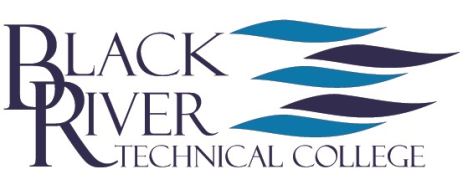 Certificate of Proficiency
      2019-2020 Degree PlanName____________________________________	Anticipated Graduation Semester ________________Original placement in developmental education courses is determined by ACT, COMPASS, Accuplacer, or SAT test scores.  I understand that if required to enroll in developmental education courses as a result of my test scores and Arkansas law, Act 1101, an additional semester may be required to complete my program of study.As mandated by Act 472 of 2007, I have been informed of the Arkansas Course Transfer System, and how to determine which courses will transfer to other Arkansas public institutions.  Website http://acts.adhe.edu ACTS Transfer Courses
Courses notated in the degree plan with the “~” symbol are considered ACTS courses. The Arkansas Course Transfer System (ACTS) contains information about the transferability of courses within Arkansas public colleges and universities.  Students are guaranteed the transfer of applicable credits and equitable treatment in the application of credit for admissions and degree requirements.  For further information the ACTS website link can be reached at http://acts.adhe.edu/studenttransfer.aspx.___________________________________________________
Student signature					Date___________________________________________________
Advisor Signature					DateRequired Courses (17 credit hours)Required Courses (17 credit hours)Required Courses (17 credit hours)Required Courses (17 credit hours)Required Courses (17 credit hours)SemesterHoursGradeAGEC 1003Introduction to Agriculture Economics3 hoursAGRI 1211Seminar in Agriculture1 hoursAGRI 1103Precision Technology 3 hours~CA 1903Introduction to Computer Concepts3 hoursPSSC 1301Introduction to Plant Science Laboratory 1 hourPSSC 1303Introduction to Plant Science3 hoursWLD 1093Farm Welding 3 hours